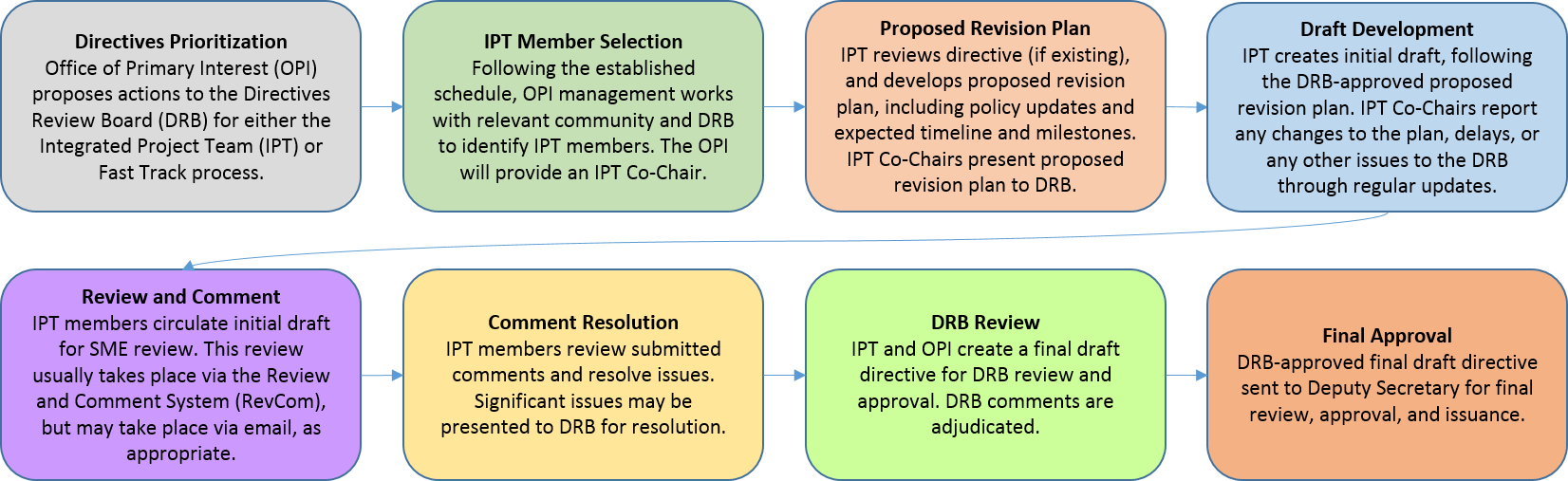 AttendeesIPT members:SMEs or other guests:Agenda: Action Items/Deliverables/Next Steps: 7/10-21 - EHSS 2nd review of our Order – areas that can be misinterpreted. Office is responding to policy clarifications to ensure parts that don’t provide level of detail to implement & provide feedbacks for those areas. For DOE HQ terminology6/30 – 8/30 – meetings cross team – teams responsibilities to review the other parts of the order. Terminology, structure, contradictions, etc. co-chairs will attend for awareness of issues. We’ll eventually get to meet with all teams.6/27 MeetingDetermined to wait until the revised REDLINE DRAFT is available to review SP&A section, prior to our cross-team meeting.We’ll use the REVCOM sheet for the SP&A section to gather feedback.7/11 We’ll review any new DRAFTS (review John F.s comments ACCEPTS & REJECTS 7/12 is our 1-hour cross-team meeting w/ SP&A (Tommy Zavala/Cindy Farinholt)NameTitlePresentSylvia Chavez/SandiaPlanning & Ops SpecialistXCindy Farinholt/Nevada Field Office MSTSPrincipal S&S SpecialistXJules Martinez/Brookhaven Natl LabSecurity Operations ManagerChad Bourgoin/DOE HQEnvironmental Manager/Alt HSOXCrystal Banken/Y-12Personnel Security SupervisorCelia MauroPersonnel & Info Sec SupervisorKarrie WilliamsPersonnel Security Specialist 3XMark WetherbyPersonnel Security Dir/Y-12ActionResponsible Member(s)Expected CompletionIPT Cross Team meetings with other IPT Team Leads. Review both sectionsALL7/12/2023Review revised redlined DRAFT (provided by IPT Co-chair) before meeting with SP&AALL7/11Security Plans & Analysis/Security Awareness and provide feedbackALL7/12Ask John Fitzgibbons:3. Define an individual/employee DOE Fed employeesContractor employeesContractor individuals472.2CRDALL7/12Add to your site’s background documentsSylvia7/30